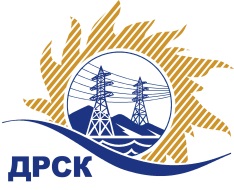 Акционерное Общество«Дальневосточная распределительная сетевая  компания»ПРОТОКОЛ № 336/МЭ-ВП по выбору победителя открытого электронного запроса предложений на право заключения договора «Автошины АВР (ПЭС)»   ЕИС № 31704829378Форма голосования членов Закупочной комиссии: очно-заочная.ПРИСУТСТВОВАЛИ: 10 членов постоянно действующей Закупочной комиссии АО «ДРСК»  2-го уровня.ВОПРОСЫ, ВЫНОСИМЫЕ НА РАССМОТРЕНИЕ ЗАКУПОЧНОЙ КОМИССИИ: Об утверждении результатов процедуры переторжки.Об итоговой ранжировке заявок.О выборе победителя запроса предложений.РЕШИЛИ:По вопросу № 1Признать процедуру переторжки не состоявшейсяУтвердить окончательные цены заявок участниковПо вопросу № 2Утвердить итоговую ранжировку заявокПо вопросу № 3Признать победителем запроса предложений на право заключения договора «Автошины АВР (ПЭС)»  участника, занявшего первое место в итоговой ранжировке по степени предпочтительности для заказчика: ООО "Вираж" (664019, Россия, Иркутская область, г. Иркутск, ул. Баррикад,84) на условиях: стоимость предложения 1 715 534,01 руб. (цена без НДС: 1 453 842,38 руб.). Срок завершения поставки: до 15.05.2017г. с правом досрочной поставки. Условия оплаты:  в течение  30  календарных дней с даты подписания акта сдачи- приемки Товара, товарной накладной (ТОРГ-12). Гарантийный срок: 12месяца с момента ввода  в эксплуатацию.  Ответственный секретарь Закупочной комиссии 2 уровня  		                                                               М.Г.ЕлисееваТерешкина Г.М.(416-2) 397-260г.  Благовещенск«14 » апреля 2017№п/пНаименование Участника закупки и его адресОбщая цена заявки до переторжки, руб. Общая цена заявки после переторжки, руб. ООО "Вираж" (664019, Россия, Иркутская область, г. Иркутск, ул. Баррикад,84)1 453 842,38 1 453 842,38 2.ООО "ШТОРМАВТО" (675000, Россия, Амурская обл., г. Благовещенск, ул. Нагорная, д. 1 А)1 643 864,41 1 643 864,41 3.ООО "ДВТК" (141090, Россия, Московская область, г.Королёв мкр. Юбилейный, улица Пионерская, д. 1/4, пом. L.)1 647 362,71 1 647 362,71 4.ООО "Авто Центр Самарагд" (675014 Амурская область, г. Благовещенск ул.Театральная,д.226)1 666 271,19 1 666 271,19 Место в предварительной ранжировкеНаименование участника и его адресСтрана происхожденияОкончательная цена заявки после переторжки, руб.Итоговая оценка предпочтительности заявок после переторжки1 местоООО "Вираж" (664019, Россия, Иркутская область, г. Иркутск, ул. Баррикад,84)РФ1 453 842,38 1,0892 местоООО "ШТОРМАВТО" (675000, Россия, Амурская обл., г. Благовещенск, ул. Нагорная, д. 1 А)РФ1 643 864,41 0,5843 местоООО "ДВТК" (141090, Россия, Московская область, г.Королёв мкр. Юбилейный, улица Пионерская, д. 1/4, пом. L.)РФ1 647 362,71 0,5754 местоООО "Авто Центр Самарагд" (675014 Амурская область, г. Благовещенск ул.Театральная,д.226)РФ1 666 271,19 0,074